Projekt  „Moja pasja - gastronomia” nr RPLD.11.03.02-10-0012/19 współfinansowany ze środków Europejskiego Funduszu Społecznego w ramach Regionalnego Programu Operacyjnego Województwa Łódzkiego na lata 2014-2020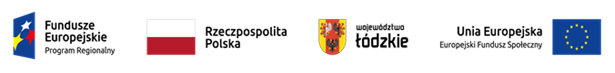 Harmonogram zajęć Język francuski branżowy   - grupa 1Numer kolejny Data realizacji Godziny realizacjiMiejsce realizacjiTrener1/216.09.2116.15-17.45304aMałgorzata Czyżyk3/423.09.2116.15-17.45304aMałgorzata Czyżyk5/630.09.2116.15-17.45304aMałgorzata Czyżyk7/807.10.2116.15-17.45304aMałgorzata Czyżyk9/1021.10.2116.15-17.45304aMałgorzata Czyżyk11/1228.10.2116.15-17.45304aMałgorzata Czyżyk13/1404.11.2116.15-17.45304aMałgorzata Czyżyk15/1618.11.2116.15-17.45304aMałgorzata Czyżyk17/1825.11.2116.15-17.45304aMałgorzata Czyżyk19/2002.12.2116.15-17.45304aMałgorzata Czyżyk21/2208.12.2116.15-17.45304aMałgorzata Czyżyk23/2409.12.2116.15-17.45304aMałgorzata Czyżyk25/2616.12.2116.15-17.45304aMałgorzata Czyżyk27/2822.12.2116.15-17.45304aMałgorzata Czyżyk29/3005.01.2116.15-17.45304aMałgorzata Czyżyk31/3213.01.2216.15-17.45304aMałgorzata Czyżyk33/3420.01.2216.15-17.45304aMałgorzata Czyżyk35/3627.01.2216.15-17.45304aMałgorzata Czyżyk37/3803.02.2216.15-17.45304aMałgorzata Czyżyk39/4010.02.2216.15-17.45304aMałgorzata Czyżyk41/4203.03.2216.15-17.45304aMałgorzata Czyżyk43/4410.03.2216.15-17.45304aMałgorzata Czyżyk45/4624.03.2216.15-17.45304aMałgorzata Czyżyk47/4831.03.2216.15-17.45304aMałgorzata Czyżyk49/5007.04.2216.15-17.45304aMałgorzata Czyżyk51/5213.04.2216.15-17.45304aMałgorzata Czyżyk53/5421.04.2216.15-17.45304aMałgorzata Czyżyk55/5628.04.2216.15-17.45304aMałgorzata Czyżyk57/5805.05.2216.15-17.45304aMałgorzata Czyżyk59/6006.05.2216.15-17.45304aMałgorzata Czyżyk